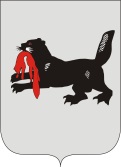 ИРКУТСКАЯ ОБЛАСТЬСЛЮДЯНСКАЯТЕРРИТОРИАЛЬНАЯ ИЗБИРАТЕЛЬНАЯ КОМИССИЯг. СлюдянкаО формах учета объемов и стоимости эфирного времени, печатной площади, предоставленных организациями телерадиовещания, редакциями периодических печатных изданий, сетевых изданий зарегистрированным кандидатам на муниципальных выборахВ соответствии с пунктом 8 статьи 50 Федерального закона от 12 июня 2002 года № 67-ФЗ «Об основных гарантиях избирательных прав и права на участие в референдуме граждан Российской Федерации», пунктом 13 части 1 статьи 32 и частью 9 статьи 77 Закона Иркутской области от 11 ноября 2011 года № 116-ОЗ «О муниципальных выборах в Иркутской области» Слюдянская территориальная избирательная комиссия                                            РЕШИЛА: Установить формы учета объемов и стоимости эфирного времени, печатной площади, предоставленных организациями телерадиовещания, редакциями периодических печатных изданий, сетевых изданий зарегистрированным кандидатам на дополнительных выборах депутата Думы Новоснежнинского сельского поселения Слюдянского района по многомандатному избирательному округу № 2, согласно приложению.Разместить настоящее решение на официальном сайте администрации муниципального образования Слюдянский район: http://www.sludyanka.ru/ в разделе «Избирательная комиссия».Возложить контроль за выполнением настоящего решения на Контрольно – ревизионную службу при Слюдянской территориальной избирательной комиссии.Председатель комиссии                      		           	   Н.Л. ЛазареваСекретарь комиссии                                                                   Н.Л. ТитоваПриложениек решению Слюдянской территориальной избирательной комиссииот «18» июня 2018 года № 80/659Форма 1СВОДНЫЕ СВЕДЕНИЯоб объеме бесплатного эфирного времени, предоставленного __________________________________________                                                                                                                                                                     (наименование организации телерадиовещания)для проведения предвыборной агитации зарегистрированным кандидатам при проведении выборов __________________________________________________________________________________(наименование выборов)По состоянию на «__» ___________________ 20__ года  Руководитель организации телерадиовещания                                                                 ______________________________                                                                                                                                                   (инициалы, фамилия, подпись, дата)  Главный бухгалтер организации телерадиовещания           М.П.                                    _______________________________                                                                                                                                                                                (инициалы, фамилия, подпись, дата) Форма 2СВОДНЫЕ СВЕДЕНИЯоб объемах и стоимости платного эфирного времени, предоставленного __________________________________________                                                                                                                                                                     (наименование организации телерадиовещания)для проведения предвыборной агитации зарегистрированным кандидатам при проведении выборов _______________________________________________________________________________________(наименование выборов)По состоянию на «__» ___________________ 20__ годаРуководитель организации телерадиовещания                                                                                                ___________________________                                                                                                                                                                                (инициалы, фамилия, подпись, дата)Главный бухгалтер организации телерадиовещания        М.П.                                                                      ___________________________                                                                                                                                                                               (инициалы, фамилия, подпись, дата)Форма 3СВОДНЫЕ СВЕДЕНИЯоб объемах бесплатной печатной площади, предоставленной редакцией __________________________________________                                                                                                                                                                     (наименование периодического печатного издания)для проведения предвыборной агитации зарегистрированным кандидатам при проведении выборов __________________________________________________________________________________(наименование выборов)По состоянию на «__» ___________________ 20__ годаРуководитель редакции периодического печатного издания                                                                                       ___________________________                                                                                                                                                                                                                                   (инициалы, фамилия, подпись, дата)       Главный бухгалтер редакции периодического печатного издания                      М.П.                                             ___________________________                                                                                                                                                                                                                                 (инициалы, фамилия, подпись, дата)   Форма 4СВОДНЫЕ СВЕДЕНИЯоб объемах и стоимости платной печатной площади, предоставленной редакцией __________________________________________                                                                                                                                                                     (наименование периодического печатного издания)для проведения предвыборной агитации зарегистрированным кандидатам при проведении выборов __________________________________________________________________________________(наименование выборов)По состоянию на «__» ___________________ 20__ годаРуководитель редакции периодического печатного издания                                                                                       ___________________________                                                                                                                                                                                                                                   (инициалы, фамилия, подпись, дата)               Главный бухгалтер редакции периодического печатного издания                      М.П.                                              ___________________________                                                                                                                                                                                                                                   (инициалы, фамилия, подпись, дата)           Форма 5СВОДНЫЕ СВЕДЕНИЯоб объемах и стоимости услуг, предоставленных __________________________________________                                                                                                                                                          (наименование сетевого издания)для проведения предвыборной агитации зарегистрированным кандидатам при проведении выборов ______________________________________________________________________________________(наименование выборов)По состоянию на «__» ___________________ 20__ годаРуководитель редакции сетевого издания                                                                                                                   ___________________________                                                                                                                                                                                                                                (инициалы, фамилия, подпись, дата)               Главный бухгалтер редакции сетевого издания                      М.П.                                                                           ___________________________                                                                                                                                                                                                                               (инициалы, фамилия,Р Е Ш Е Н И ЕР Е Ш Е Н И Е18 июня 2018 года№ 80/659 № п/пФамилия, имя, отчество зарегистрированного кандидатаФорма предвыборной агитацииДата и время выхода в эфирОбъем фактически использованного эфирного времени, мин., сек.Дата и номер заключения договора123456ИтогоВсегоВсего№ п/п№ п/пФамилия, имя, отчество зарегистрированного кандидатаФорма предвыборной агитацииДата выхода в эфирВремя выхода в эфир Объем фактически предоставленного эфирного времени,мин., сек.Стоимость фактически предоставленного эфирного времени, руб.Наименование плательщика, его банковские реквизитыДокумент, подтверждающий оплату (дата, номер платежного поручения)Основания платежа (дата заключения и номер договора, номер счета)Основания платежа (дата заключения и номер договора, номер счета)11234567891010ИтогоИтогоИтогоВсегоВсегоВсего№ п/п№ п/пФамилия, имя, отчество зарегистрированного кандидатаФамилия, имя, отчество зарегистрированного кандидатаДата опубликования предвыборного агитационного материала Номер периодического печатного изданияНазвание предвыборного агитационного материалаОбъем фактически предоставленной печатной площади, см2Тираж(экз.)Дата заключения и номер договора1122345678ИтогоИтогоИтогоИтогоВсегоВсегоВсегоВсего№ п/пФамилия, имя, отчество зарегистрированного кандидатаДата опубликования, номер периодическогопечатного изданияНаименование(заголовок)предвыборногоагитационногоматериалаОбъем фактически предоставленной печатной площади, см2Стоимость фактически предоставленной печатной площади, руб.Тираж(экз.)Наименование плательщика, его банковские реквизитыДокумент, подтверждающий оплату (дата, номер платежного поручения)Основания платежа (дата заключения и номер договора, номер счета)12345678910ИтогоИтогоВсегоВсего№ п/пФамилия, имя, отчество зарегистрированного кандидатаВид агитационного материалаНазвание предвыборного агитационного материалаДата размещения предвыборного агитационного материалаФактический период размещения в сетевом изданииФактический период размещения в сетевом изданииСтоимость размещения, руб.Стоимость размещения, руб.Сетевой адрес размещенного агитационного материалаСетевой адрес размещенного агитационного материалаДокумент, подтверждающий оплату (дата, номер платежного поручения)Основания платежа (дата заключения договора и его номер, номер счета)12345667788910ИтогоИтогоВсегоВсего